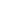 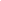 PŘÍLOHA Odpovědi na kvíz Otázka 1aOtázka 2bOtázka 3bOtázka 4Tři úrovně: organizační, provozní (nebo úkol) a individuální (nebo osoba) Otázka 5bOtázka 6bOtázka 7aOtázka 8aOtázka 9aOtázka 10b